 Legeerklæring 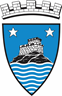 Transporttjeneste for funksjonshemmede (TT-kort) Informasjon til lege: Legeerklæringen er ikke det eneste grunnlaget for vurdering av om pasienten bør få utstedt transporttjeneste. Søker må selv gjøre rede for forhold som medfører særlig behov for transporttjeneste. Legeerklæringen sendes gjerne sammen med søknaden til: 	Søknadsfrist to ganger i året: Risør kommune        						         15. mai og 15. novemberPostboks 158	4952 RISØR Søker: Navn (søker): Fødselsnr. (11 siffer): Adresse: Postnummer Poststed: Diagnose – funksjonsvurdering: Diagnose – funksjonsvurdering: Diagnose – funksjonsvurdering: Diagnose – funksjonsvurdering: Diagnose – funksjonsvurdering: Diagnose – funksjonsvurdering: Diagnose – funksjonsvurdering: Diagnose – funksjonsvurdering: Diagnose – funksjonsvurdering: Diagnose – funksjonsvurdering: Diagnose – funksjonsvurdering: Diagnose – funksjonsvurdering: Bruker søker: Rullestol  Rullestol  Rullator Rullator Krykker Stokk  Søkers gangdistanse: (Gange uten belastning, f.eks. bæring.)Meter - uten hjelpemiddel Meter - uten hjelpemiddel Meter - uten hjelpemiddel Meter - uten hjelpemiddel Meter - med hjelpemiddel Meter - med hjelpemiddel Meter - med hjelpemiddel Prognose mht. søkers forflytningsvansker:  Andre forhold av betydning (for eksempel behov for tilsyn):  Sted, dato: Sted, dato: Sted, dato: Sted, dato: Sted, dato: Legens stempel (navn, adresse og telefonnummer): Legens stempel (navn, adresse og telefonnummer): Legens stempel (navn, adresse og telefonnummer): Legens stempel (navn, adresse og telefonnummer): Legens stempel (navn, adresse og telefonnummer): Legens stempel (navn, adresse og telefonnummer): Legens stempel (navn, adresse og telefonnummer): Legens underskrift: Legens underskrift: Legens underskrift: Legens underskrift: Legens underskrift: Legens stempel (navn, adresse og telefonnummer): Legens stempel (navn, adresse og telefonnummer): Legens stempel (navn, adresse og telefonnummer): Legens stempel (navn, adresse og telefonnummer): Legens stempel (navn, adresse og telefonnummer): Legens stempel (navn, adresse og telefonnummer): Legens stempel (navn, adresse og telefonnummer): 